Publicado en España el 23/05/2014 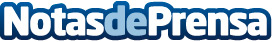 Pharrell Williams actuará en Barcelona y Madrid (1 y 4 de Octubre) presentando su disco "G I R L"La gira europea de Pharrell Williams hará dos paradas en España. La primera en Barcelona, en el Palau Sant Jordi el 1 de Octubre y la segunda en Madrid el 4 de Octubre en el Palacio de Los Deportes. Dos conciertos que forman parte del “Dear GIRL European Tour”, el tramo europeo de la gira mundial de Pharrell Williams, en la que presenta su aclamado nuevo disco G I R L.Datos de contacto:Nota de prensa publicada en: https://www.notasdeprensa.es/pharrell-williams-actuara-en-barcelona-y_1 Categorias: Música http://www.notasdeprensa.es